Stickstoff unterhält nicht die Verbrennung Materialien: 		2 Standzylinder mit Deckplatte, Verbrennungslöffel, FeuerzeugChemikalien:		Stickstoff aus der Gasflasche, KerzeDurchführung: 		Zwei Standzylinder werden nebeneinander aufgestellt. In einen der Standzylinder wird etwa eine Minute lang Stickstoff aus der Gasflasche eingefüllt. Unmittelbar danach wird er mit der Deckplatte abgedeckt. Der zweite Standzylinder enthält Luft und dient als Referenzprobe. Die auf einem Verbrennungslöffel befindliche Kerze wird nun entzündet und nacheinander zuerst in den mit Luft gefüllten und anschließend den mit Stickstoff gefüllten Standzylinder gebracht.Beobachtung:		Wird die Kerze in den mit Luft gefüllten Standzylinder gebracht, passiert nichts. Man kann sie am Löffel bis zum Boden des Standzylinders bewegen. Wird sie nun in den mit Stickstoff gefüllten Standzylinder gebracht, erlischt sie umgehend.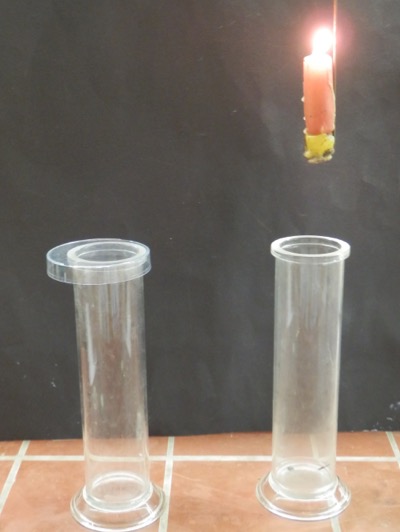 Abbildung 3: Eine Kerze wird nacheinander in einen mit Stickstoff (links) und 
einen mit Luft gefüllten Standzylinder (rechts) gehalten.Deutung:		Stickstoff unterhält die Verbrennung nicht. Das Erlöschen einer Kerze/eines Glimmspans ist der Nachweis für die Anwesenheit einer nahezu reinen Stickstoffatmosphäre.Entsorgung: 		-	GefahrenstoffeGefahrenstoffeGefahrenstoffeGefahrenstoffeGefahrenstoffeGefahrenstoffeGefahrenstoffeGefahrenstoffeGefahrenstoffeStickstoffStickstoffStickstoffH: 280H: 280H: 280P: 403P: 403P: 403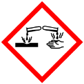 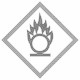 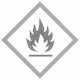 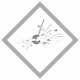 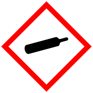 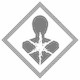 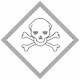 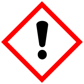 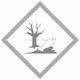 